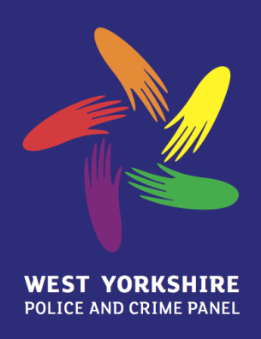 Friday October 19th, 13:00 – 15:30 pmOld Court Room, Wakefield Town HallAgenda1.	Apologies	2.	Minutes of the Last Meeting and Matters Arising				    For endorsement. Minutes attached.3.	Draft Communications Plan					For discussion. Paper attached4.	Police and Crime Panel Budget			For endorsement. Paper attached5.	Assessing the Impact of the Commissioner		For discussion. Paper attached.6.	Candidates - Police and Crime Commissioner		For information. Verbal update.7.	Draft Partnership Agreement  				For discussion. Paper attached.8.	Briefing: Confirmation Hearings				For information.9.	Forward Work Programme				For information. Paper attached.10.	Any Other Business					For information:a) Draft Principles for Engagement – Community Safety Partnershipsb)  Draft Principles for Engagement – Local Crime and Disorder Committees 